2021年5月13日国際ロータリー第2790地区クラブ会長        各位クラブ幹事　　　　　　各位クラブ研修リーダー　各位　　　　　　　　　　　　　　　　　　　　　　　　　　　　　　　　　　　　　　2020-21ガバナー　漆原　摂子ＲＬＩ推進委員長　山下　清俊ＲＬＩ実行委員長　清田　浩義RLI　（ロータリー・リーダーシップ研究会）パートⅡ・Ⅲ　オンライン開催のご案内拝啓　昨年より続くコロナ禍のもと、様々な例会運営や奉仕活動に尽力されていることと存じます。RLI推進委委員会・実行委員会では、コロナ禍における、安全対策を慎重に協議した結果、まん延等防止重点措置を重く受け止め、RLI　（ロータリー・リーダーシップ研究会）パートⅡもオンライン開催に変更し、パートⅡ・Ⅲとも、オンラインにて開催することに致しました。パソコンによるインターネット環境と・WEBカメラ・マイクのご準備をしていただければ、どなたでも参加することが可能です。参加費は無料と致しました。　オンラインによる参加を通じ、ロータリーの機会の扉を開いてみませんか。皆様のご参加をお待ちしております。RLI（ロータリー・リーダーシップ研究会)は、世界中の多くの地区が取り入れているロータリーの意識向上のためのプログラムです。組織の基礎知識を広め、理解を深め、意識を高めるこの手法はクラブ内や会社、地域社会等の色々な会合でも活用できます。クラブ会長・クラブ研修リーダーにおかれましては、幅広い会員がRLIに参加できますようにクラブ会員の推薦をお願い申し上げます。　RLIはパートⅠ（4月3日）・パートⅡ（5月31日）・パートⅢ（６月５日・６月13日）のコースでワンセットになっています。(前回のご案内から、パートⅠの延期に伴い、日程変更しております。)　既にパートⅡ、パートⅢなどを終了され、パートⅠが未終了の方にもご案内を差し上げて下さい。多くの方のご参加をお待ちしております。敬具　　                           　　　　　　　　　　　　　　　RLI　パートⅡ・Ⅲ開催内容参加に必要なものパソコン　（インターネット接続環境が必須です。）WEBカメラマイクパートⅡ日　時：　２０２１年5月31日（月）開　会：　9時00分～ 閉会16時20分　場　所：　オンライン　ZOOMにて開催　（URLを連絡致します。）パートⅢ（前半）日　時：　２０２１年6月5日（土）開 会： 13時00分～ 閉会18時10分　場　所：　オンライン　ZOOMにて開催　（URLを連絡致します。）パートⅢ（後半）日　時：　２０２１年6月13日（日）開 会： 13時00分～ 閉会18時10分　場　所：　オンライン　ZOOMにて開催　（URLを連絡致します。）注意　パートⅢに関しましては、前半と後半を、両日参加することが、出席の必須条件となります。あらかじめご了承をお願い致します。また、初めてのオンラインでの開催となりますので、参加される方とは事前に、オンライン環境につきまして、確認をさせていただきます。オンラインテスト予定日（1）　5月22日16時～　オンラインテスト予定日（2）　5月29日16時～　オンラインテスト予定日（3）　5月30日16時～　　　　　　　定　員：　40名（受付順として定員数に達した時点で締切りいたします）　　　　　　　　　　　この度の募集は、次年度、会長・幹事・ガバナー補佐を優先させて頂きます。		また、コロナ感染対策として、募集人数を制限させて頂きます。　形　式：　少人数（10名以内）でのディスカッションを５０分間で6セッション行います。パートⅡ参加費：　　無料　　/1会員（資料）　パートⅢ参加費：　　無料　　/1会員（資料）　※  お願い 　・参加申し込みは、締切り 5月26日（水）迄とさせて頂きます。・振込はクラブ単位でまとめて締切り日までに送金を、お願いいたします。・参加取り消しや不参加は、下記RLI委員長宛の電話にて事前受理のみとさせて頂きますので、この旨をご承知願います。委員長　山下　090-8451-6228尚、今回が初めての参加の方は、テキストを購入してください。１冊1000円となります。　その場合、申込書に、テキスト購入希望に〇をつけて下さい。送り先を事務局か、その他か、記してください。今後のRLI日程2021年卒後コース	　７月２３日（祝）１３時より　於　千葉市民会館DL養成コース	　８月２９日（日）１３時より　於　千葉市民会館2021-22年度　DLブラッシュアップブラッシュアップ①	　９月２０日（祝）１３時より　　於　千葉市民会館ブラッシュアップ②	１０月２３日（土）１３時より　　於　千葉市民会館ブラッシュアップ③	１１月２３日（祝）１３時より　　於　千葉市民会館※パートⅡのセッションカリキュラム説明パートⅡでのディスカッション内容は、6セッション（時限）ありカリキュラムのテーマは次の通りです。　内　容：　RLIパートⅡ研修プログラム・セッション1　ロータリーの機会（Rotary　Opportunity）・セッション2　効果的なリーダーシップ戦略（Effective Leadership Strategies）・セッション3　会員を勧誘する（Attracting Leadership）・セッション4　チーム作り（Team Building）とクラブコミュニケーション（Club Communication）・セッション5　ロータリー財団Ⅱ　目標とする奉仕（Targeted Service）・セッション6　米山記念奨学事業（Rotary Yoneyama Memorial Foundation）※参加者の皆様に「研修プログラム内容」をお伝えする為にも、「このご案内に記載があるカリキュラム説明」をコピーしてお渡しください。※パートⅢのセッションカリキュラム説明パートⅢでのディスカッション内容は、6セッション（時限）ありカリキュラムのテーマは次の通りです。内　容：　RLIパートⅢ研修プログラム・セッション1　戦略計画とクラブの分析（Strategic Planning & Analysis）・セッション2　ロータリー財団Ⅲ　国際奉仕（International Service）・セッション3　公共イメージと広報（Public Image & Relations）・セッション4　強いクラブを創る（Building A Strong Club）・セッション5　規定審議会・決議審議会（The Council on Legislation & Council on Resolutions）・セッション6　変化をもたらす（Making a Difference）※参加者の皆様に「研修プログラム内容」をお伝えする為にも、「このご案内に記載があるカリキュラム説明」をコピーしてお渡しください。 参加申込書  FAX送信先 03-3670-1330　　Eメール送信先　qze15346@nifty.com2021年　 月　　日申し込み　　　　　[受付＝地区RLI実行委員　山本　衛]第	 グループ　 			　　 RC　 　会長名			　　 RLI パートⅡⅢ　に、下記会員 　　　　 名 が参加します。クラブ事務局TEL　　　　　　　　　　　　FAX　　　　　　　　  　 メールアドレス　　　　　　　　　　　  　　. （注1　）　氏名のローマ字表記は、ＲIに登録した英語名をご記入願います。不明なときは、クラブ事務局にお尋ねください。（注2　）　RLI日本支部登録のため、クラブ番号（ID）と会員番号（ID）を記入願います。不明なときは、クラブ事務局にお尋ねください。（注3　）　卒業証書発行の関係で、大変恐れ入りますが、過去の参加履歴の御記入をお願い致します。参加済み・未参加の右枠に〇をご記入願います。※今後のRLIパート開催のご案内（地区ホームページに記載）　　　基本コースであるパートⅠ・Ⅱ・Ⅲを全て修了しますと、任意で卒後コースに参加することができます。　　　（1）RLI卒後コース　７月２３日　　於　千葉市民会館（2）RLI　ＤＬ養成コース　8月29日　於　千葉市民会館※不明な点がございましたら下記RLI運営委員にお問い合わせください。　　・山下　清俊：市川東RC　（第1グループ）    　090-8451-6228　　・清田浩義：千葉RC　　　(第3グループ)      090-7843-7553　　・水嶋陽子：館山RC　　（第６グループ）  　　　・斎藤由紀：柏南RC　　（第1１グループ）参加者が３人以上の場合は、下記をコピーしてご使用ください。※参加者の皆様に「研修プログラム内容」をお伝えする為にも、「このご案内に記載があるカリキュラム説明」をコピーしてお渡しください。（注1　）　氏名のローマ字表記は、ＲIに登録した英語名をご記入願います。不明なときは、クラブ事務局にお尋ねください。（注2　）　RLI日本支部登録のため、クラブ番号（ID）と会員番号（ID）を記入願います。不明なときは、クラブ事務局にお尋ねください。（注3　）　卒業証書発行の関係で、大変恐れ入りますが、過去の参加履歴の御記入をお願い致します。参加済み・未参加の右枠に〇をご記入願います。MAIL申込み　qze15346@nifty.com FAX申込み　  03-3670-1330WEB申込み　　　https://forms.gle/jw6MeKP68M94Zskm9MAIL申込み　qze15346@nifty.com FAX申込み　  03-3670-1330WEB申込み　　　　　https://forms.gle/jw6MeKP68M94Zskm9WEB申込み　詳細WEB申込みの方法は、以下の３種類があります。お使いのパソコン、スマートフォン、パッド等の環境に応じて、方法1～3をお選びください。方法1　以下のリンクを、コントロースキーを押しながら、クリックしてください。リンク先のＷＥＢ登録画面へ、移動します。WEB申込み　　　　　https://forms.gle/jw6MeKP68M94Zskm9方法2　以下のアドレスへ、空メールを送ってください。送信後、ＷＥＢ登録リンクアドレスが返信されます。そこから、ＷＥＢ登録画面へ、移動してください。　　空メール送信先　　rlid2790@yahoo.co.jp　　　　　　　　　　（ア―ル　エル　アイ　ディ　2790　＠yahoo.co.jp）方法3 　 下記のＱＲコードを、携帯で読み取ってください。ＷＥＢ登録リンクアドレスへ、移動します。ＱＲコード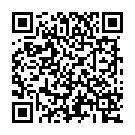 注意事項WEB登録では、お名前、メールアドレス、クラブ名は入力必須です。（入力しないと送信できません。）目標：RIの常設プログラムのあらましを提供します。世界のネットワーク活動グループは私たちにどのようなメリットがあるでしょうか。それぞれのプログラムとロータリーの目標との関係およびそれぞれのプログラムとロータリアンのロータリーにおける経験と関係について議論する。目標：パートⅠ及びパートⅡで学んだ「リーダーシップ」、「チーム作り」と「クラブコミュニケーション」に対する洞察力の上に構築する。　　　グループの中での指導力やコミュニケーション能力を向上させる。　　　我々の目標や提案に対する支援を得る方法を確認する。目標：よいロータリアンの特性を定義する。どうしたら、私たちのクラブがよいロータリアンを勧誘することができるかを探る。  目標：チームとチーム作り（チームビルディング）がロータリークラブの中でどのようになされているのか調べてみましょう。　　　チームの強みと弱みを議論しましょう。　　　リーダーシップのツールとして、チームというものを考察してみましょう。　　　あなた自身のリーダーシップのスタイルを考察してみましょう。　　　効果的なコミュニケーションの基本的な要素について理解する。　　　効果的なコミュニケーションの方法をロータリーのリーダーシップに応用する。目標：ロータリー財団の補助金モデルを復習する。　　　クラブにとって補助金モデルが重要であることを議論する。　　　ロータリーの『６つの重点分野』の役割について学ぶ。　　　『持続可能性』の重要性について理解を深める。目標：ロータリーの米山記念奨学事業は、日本で学ぶ外国人留学生を支援する国際奨学事業プログラムです。１９５２年にスタートし、１９６７年、現文部科学省を主務官庁とする「財団法人ロータリー米山記念奨学会（現在は公益財団法人）」が設立されました。全国のロータリアンからの寄付金を財源として、日本で学ぶ私費外国人留学生に奨学金を支給する、世界で類を見ない日本独自の３４地区による「多地区合同活動」として、全国のロータリークラブ、地区が米山記念奨学会の活動を支えています。このセッションでは奨学制度の基本、及びこの事業の意義を中心に、事業全体の概要を学びます。目標：あなたのロータリークラブを分析する。戦略計画に対する価値と立法過程を理解する。改善すべき分野を再検討する。如何にして、特定の改善がなされるかを議論する。目標：国際奉仕の機会について学ぶ。　　　私たちの職業上の技術を国際奉仕プロジェクトに活用する。　　　ロータリアンの行動グループを如何にして私たちの活動を広げるかを学ぶ。      交際奉仕に関するアイディアを探求する。目標：ロータリーとクラブ会員や所属ロータリークラブに関する公共イメージと広告宣伝について議論する。広報戦略によって、所属するクラブがどのような利益を得られるかを探求する。自クラブが広報しようとする対象の人々を確認し、その人々に対して、どうしたら効果的に広報できるかを確認する。 目標：時代によって変化するロータリーに対する期待を調査する。　　　結果的に、期待に応えられたもの、応えられなかったものを調査する。　　　ロータリーの約束を果たすために、どのような支援ができるかを考える。目標：理事会が国際ロータリーの方針を決定する一方、規定審議会ではロータリークラブが組織の運営に関して発言する機会が与えられます。審議会には地区からの代表議員が派遣され、ここで法案の審議が行われます。全クラブと地区には審議会へ立法案を提出する権利があり、審議会の決議がロータリーの最も重要な活動に影響を与えることもあります。1989年規定審議会の決議によってロータリー初めて女性が入会し、1986年審議会の決議からは「ポリオ・プラス」が誕生しました。参加者はオープンマインドで、ロータリーにとって何が一番ベストなのかを考えることが求められています。目標：他の後輩ロータリアンのために、ＲＬＩ参加者としてＲＬＩの経験を改善するためにはどのようなことができますか？　　　ＲＬＩの議論の中から出たアイディアを、ロータリークラブ、ほかの市民団体、社会生活、あるいは職業において、どのように利用することができるでしょうか？　　　あなたの経験からＲＬＩプログラムの強みと弱みを分析し、ＲＬＩ改善のための提言をしてください。氏　名ふりがな会員在籍年数年会員在籍年数年会員在籍年数年主な経験委員会と役職主な経験委員会と役職主な経験委員会と役職主な経験委員会と役職連絡先メール　携帯電話連絡先メール　携帯電話連絡先メール　携帯電話連絡先メール　携帯電話５月３１日パートⅡ　　出席か欠席に〇をつけて下さい。出席　欠席　５月３１日パートⅡ　　出席か欠席に〇をつけて下さい。出席　欠席　５月３１日パートⅡ　　出席か欠席に〇をつけて下さい。出席　欠席　５月３１日パートⅡ　　出席か欠席に〇をつけて下さい。出席　欠席　６月５日パートⅢ（前半）　６月１３日パートⅢ（後半）出席か欠席に〇をつけて下さい出席　欠席　６月５日パートⅢ（前半）　６月１３日パートⅢ（後半）出席か欠席に〇をつけて下さい出席　欠席　６月５日パートⅢ（前半）　６月１３日パートⅢ（後半）出席か欠席に〇をつけて下さい出席　欠席　６月５日パートⅢ（前半）　６月１３日パートⅢ（後半）出席か欠席に〇をつけて下さい出席　欠席　６月５日パートⅢ（前半）　６月１３日パートⅢ（後半）出席か欠席に〇をつけて下さい出席　欠席　６月５日パートⅢ（前半）　６月１３日パートⅢ（後半）出席か欠席に〇をつけて下さい出席　欠席　６月５日パートⅢ（前半）　６月１３日パートⅢ（後半）出席か欠席に〇をつけて下さい出席　欠席　６月５日パートⅢ（前半）　６月１３日パートⅢ（後半）出席か欠席に〇をつけて下さい出席　欠席　氏名ローマ字表記（注1）修了書記載予定First nameFirst nameFirst nameFirst nameFirst nameFirst nameLast nameLast nameLast nameLast nameLast nameクラブ番号　ID（注2）会員番号　IDクラブ番号　（ID）クラブ番号　（ID）クラブ番号　（ID）クラブ番号　（ID）クラブ番号　（ID）クラブ番号　（ID）会員番号　（ID）会員番号　（ID）会員番号　（ID）会員番号　（ID）会員番号　（ID）過去のＲＬＩ参加履歴（注3）参加済記入例参加済記入例パートⅠパートⅠパートⅠパートⅡパートⅡパートⅡパートⅡパートⅢパートⅢ参加済み参加済み〇参加済み参加済み参加済み参加済み参加済み参加済み未参加に〇を記入願います。未参加未参加未参加未参加未参加未参加未参加テキスト　1冊1000円　〇をつけて下さい。必要不要テキスト　1冊1000円　〇をつけて下さい。必要不要送り先　〇をつけて下さい。事務局その他送り先　〇をつけて下さい。事務局その他送り先　〇をつけて下さい。事務局その他送り先　その他の方は、送り先を記入して下さい。（送り先）
オンラインテスト〇をつけて下さい。参加参加不参加参加される方は、下記の事前のオンラインテストへの参加可能日に〇をつけて下さい。１度のみ、参加してください。参加される方は、下記の事前のオンラインテストへの参加可能日に〇をつけて下さい。１度のみ、参加してください。５月２２日16時～５月２9日16時～５月30日16時～氏　名ふりがな会員在籍年数年会員在籍年数年会員在籍年数年主な経験委員会と役職主な経験委員会と役職主な経験委員会と役職主な経験委員会と役職連絡先メール　携帯電話連絡先メール　携帯電話連絡先メール　携帯電話連絡先メール　携帯電話５月３１日パートⅡ　　出席か欠席に〇をつけて下さい。出席　欠席　５月３１日パートⅡ　　出席か欠席に〇をつけて下さい。出席　欠席　５月３１日パートⅡ　　出席か欠席に〇をつけて下さい。出席　欠席　５月３１日パートⅡ　　出席か欠席に〇をつけて下さい。出席　欠席　６月５日パートⅢ（前半）　６月１３日パートⅢ（後半）出席か欠席に〇をつけて下さい出席　欠席　６月５日パートⅢ（前半）　６月１３日パートⅢ（後半）出席か欠席に〇をつけて下さい出席　欠席　６月５日パートⅢ（前半）　６月１３日パートⅢ（後半）出席か欠席に〇をつけて下さい出席　欠席　６月５日パートⅢ（前半）　６月１３日パートⅢ（後半）出席か欠席に〇をつけて下さい出席　欠席　６月５日パートⅢ（前半）　６月１３日パートⅢ（後半）出席か欠席に〇をつけて下さい出席　欠席　６月５日パートⅢ（前半）　６月１３日パートⅢ（後半）出席か欠席に〇をつけて下さい出席　欠席　６月５日パートⅢ（前半）　６月１３日パートⅢ（後半）出席か欠席に〇をつけて下さい出席　欠席　６月５日パートⅢ（前半）　６月１３日パートⅢ（後半）出席か欠席に〇をつけて下さい出席　欠席　氏名ローマ字表記（注1）修了書記載予定First nameFirst nameFirst nameFirst nameFirst nameFirst nameLast nameLast nameLast nameLast nameLast nameクラブ番号　ID（注2）会員番号　IDクラブ番号　（ID）クラブ番号　（ID）クラブ番号　（ID）クラブ番号　（ID）クラブ番号　（ID）クラブ番号　（ID）会員番号　（ID）会員番号　（ID）会員番号　（ID）会員番号　（ID）会員番号　（ID）過去のＲＬＩ参加履歴（注3）参加済記入例参加済記入例パートⅠパートⅠパートⅠパートⅡパートⅡパートⅡパートⅡパートⅢパートⅢ参加済み参加済み〇参加済み参加済み参加済み参加済み参加済み参加済み未参加に〇を記入願います。未参加未参加未参加未参加未参加未参加未参加テキスト　1冊1000円　〇をつけて下さい。必要不要テキスト　1冊1000円　〇をつけて下さい。必要不要送り先　〇をつけて下さい。事務局その他送り先　〇をつけて下さい。事務局その他送り先　〇をつけて下さい。事務局その他送り先　その他の方は、送り先を記入して下さい。（送り先）
オンラインテスト〇をつけて下さい。参加参加不参加参加される方は、下記の事前のオンラインテストへの参加可能日に〇をつけて下さい。１度のみ、参加してください。参加される方は、下記の事前のオンラインテストへの参加可能日に〇をつけて下さい。１度のみ、参加してください。５月２２日16時～５月２9日16時～５月30日16時～氏　名ふりがな会員在籍年数年会員在籍年数年会員在籍年数年主な経験委員会と役職主な経験委員会と役職主な経験委員会と役職主な経験委員会と役職連絡先メール　携帯電話連絡先メール　携帯電話連絡先メール　携帯電話連絡先メール　携帯電話５月３１日パートⅡ　　出席か欠席に〇をつけて下さい。出席　欠席　５月３１日パートⅡ　　出席か欠席に〇をつけて下さい。出席　欠席　５月３１日パートⅡ　　出席か欠席に〇をつけて下さい。出席　欠席　５月３１日パートⅡ　　出席か欠席に〇をつけて下さい。出席　欠席　６月５日パートⅢ（前半）　６月１３日パートⅢ（後半）出席か欠席に〇をつけて下さい出席　欠席　６月５日パートⅢ（前半）　６月１３日パートⅢ（後半）出席か欠席に〇をつけて下さい出席　欠席　６月５日パートⅢ（前半）　６月１３日パートⅢ（後半）出席か欠席に〇をつけて下さい出席　欠席　６月５日パートⅢ（前半）　６月１３日パートⅢ（後半）出席か欠席に〇をつけて下さい出席　欠席　６月５日パートⅢ（前半）　６月１３日パートⅢ（後半）出席か欠席に〇をつけて下さい出席　欠席　６月５日パートⅢ（前半）　６月１３日パートⅢ（後半）出席か欠席に〇をつけて下さい出席　欠席　６月５日パートⅢ（前半）　６月１３日パートⅢ（後半）出席か欠席に〇をつけて下さい出席　欠席　６月５日パートⅢ（前半）　６月１３日パートⅢ（後半）出席か欠席に〇をつけて下さい出席　欠席　氏名ローマ字表記（注1）修了書記載予定First nameFirst nameFirst nameFirst nameFirst nameFirst nameLast nameLast nameLast nameLast nameLast nameクラブ番号　ID（注2）会員番号　IDクラブ番号　（ID）クラブ番号　（ID）クラブ番号　（ID）クラブ番号　（ID）クラブ番号　（ID）クラブ番号　（ID）会員番号　（ID）会員番号　（ID）会員番号　（ID）会員番号　（ID）会員番号　（ID）過去のＲＬＩ参加履歴（注3）参加済記入例参加済記入例パートⅠパートⅠパートⅠパートⅡパートⅡパートⅡパートⅡパートⅢパートⅢ参加済み参加済み〇参加済み参加済み参加済み参加済み参加済み参加済み未参加に〇を記入願います。未参加未参加未参加未参加未参加未参加未参加テキスト　1冊1000円　〇をつけて下さい。必要不要テキスト　1冊1000円　〇をつけて下さい。必要不要送り先　〇をつけて下さい。事務局その他送り先　〇をつけて下さい。事務局その他送り先　〇をつけて下さい。事務局その他送り先　その他の方は、送り先を記入して下さい。（送り先）
オンラインテスト〇をつけて下さい。参加参加不参加参加される方は、下記の事前のオンラインテストへの参加可能日に〇をつけて下さい。１度のみ、参加してください。参加される方は、下記の事前のオンラインテストへの参加可能日に〇をつけて下さい。１度のみ、参加してください。５月２２日16時～５月２9日16時～５月30日16時～